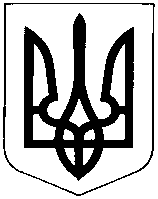 УКРАЇНАХМЕЛЬНИЦЬКА ОБЛАСТЬНОВОУШИЦЬКА СЕЛИЩНА РАДАНОВОУШИЦЬКОЇ СЕЛИЩНОЇ ОБ’ЄДНАНОЇ  ТЕРИТОРІАЛЬНОЇ ГРОМАДИР І Ш Е Н Н Япозачергової сесії селищної ради VII скликаннявід 14 червня 2018 року №15                                                               смт Нова УшицяПро затвердження  змін до Комплексної цільової Програми розвитку житлово-комунального господарства Новоушицької ОТГ на 2018 рік     Відповідно до підпункту статтей 27, 40, 52 Закону України «Про місцеве самоврядування в Україні» від 21.05.1997 року N280/97-ВР (із змінами та доповненнями),  розглянувши пропозицію відділу комунальної власності, житлово-комунального господарства,благоустрою, зовнішньої реклами, охорони навколишнього природного середовища, інфраструктури та земельних відносин Новоушицької селищної ради щодо внесення змін до  Комплексної цільової Програми розвитку житлово-комунального господарства Новоушицької ОТГ (далі - Програма) селищна рада вирішила:Внести зміни до Програми, а саме : -Викласти п.1 додатку 10 Програми у новій редакції, а саме:«Ремонт містків у селах: Вільховець, Слобідка, Любомирівка, Миржіївка, Шелестяни та водовідних споруд».Змінити у п.3, п.4 додатку 16 в колонці «Загальні витрати»:у п.3 суму з 32000 грн. на 132000 грн;у п.4 суму з 21600 грн. на 121600 грн.           додати пункт такого змісту:     «Введення у дію водогону Браїлівка-Нова Ушиця із загальними витратами у 200000 грн.          У позиціцї ВСЬОГО змінити суму на 685207 грн.2. Контроль за виконанням рішення покласти на постійну комісію Новоушицької селищної ради з питань містобудування, будівництва, земельних відносин та охорони навколишнього природного середовища.Селищний  голова                                                                    О. Московчук